Тема:  «Краю – 75: помним, гордимся, наследуем!»Цель классного часа: воспитание патриотов Кубани на примерах исторических событий и персоналий, явлений современной жизни края, формирование умения прослеживать историческую взаимосвязь между явлениями и событиями прошлого и настоящего Кубани.Оборудование:  герб Краснодарского края, флаг Краснодарского края, аудиозаписи Гимна Краснодарского края в исполнении Кубанского казачьего хора, презентация «Краю – 75: помним, гордимся, наследуем!», фотографии классных экскурсий на Поле казачьей славы, в парк Победы, в районный исторический музей.Оформление доски: 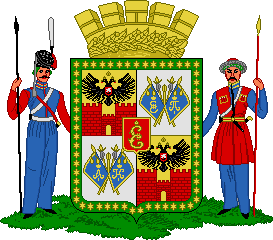 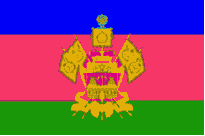                                         Ход мероприятия:1.Вступительное слово учителя:Учитель: -Добрый день, ребята. Вот и наступил 2012 год, а с ним  юбилейная дата – 75 лет Краснодарскому краю. Давайте прочитаем тему нашего классного часа. (Слайд 1)-75 лет – много это или мало? Если бы говорили о человеке, то можно было  бы сказать, что для 75-летнего человека это уже весьма солидный возраст. 75 лет примерно может быть вашим прабабушкам, которые много прожили и много видели. А для края это очень и очень мало. Можно даже сказать, что наш край еще совсем юный. Может быть, поэтому он так быстро развивается и шагает в ногу со временем. Я просила ребят выучить стихотворение о Кубани, чтобы слушая его, вы могли с гордостью говорить:«Я- кубанец!»(Слайд 2)1.Высокие горы, родные просторы,   Приморского берега грань,     Леса и поляны, сады и лиманы,   Всё это - родная Кубань.2.Родные станицы, разливы пшеницы,   Плывёт за комбайном комбайн,   Огни городские, гудки  заводские-   Всё это вместила Кубань. 3.Кипучие будни, хорошие люди,    Здесь небо, как синяя ткань.    И нет красивее края России,    Чем наша родная Кубань.-Как  у каждого человека, у нашего края есть свои отличительные особенности. Какие символы нашего края Вы можете назвать? (Слайд 3) -Что вы знаете о гербе Кубани? (Герб Краснодарского края в основе имеет изображение исторического герба Кубанской области. В щите зубчатая стена с двумя такими же круглыми башнями с открытыми воротами и швами; над башней пернач между двух бунчуков с остриями на древках. В верхней части щита возникающий орёл, имеющий на груди кавказский крест. Щит увенчан древней державной короной, над которой возвышается российский штандарт с навершием в виде орла и буквами «РФ» в центре штандарта. Щит украшен дубовыми листьями, соединёнными лентой. За щитом накрест расположены четыре знамени, украшенных бахромой и с вензелями, окружёнными дубовыми и лавровыми ветвями-Кто из вас может рассказать о флаге Кубани?  Почему он трехцветный? Что символизируют цвета флага? (Флаг представляет собой прямоугольное трехцветное полотнище из синей, красной и зеленой полос.  Синяя символизирует собой чистоту намерений и воды Краснодарского края, красная – память о воинской доблести и земли Кубани, зеленая – верность и леса Кубани. В центре флага расположен герб Краснодарского края, выполненный в одноцветном варианте — золотым цветом. -Расскажите, а что вы запомнили о гимне Краснодарского края? Кем, когда и при каких обстоятельствах он написан? (Гимн написан полковым священником Константином Образцовым в годы  Первой мировой войны, когда казаки в составе Русской армии находились на фронте. Гимн написан в форме письма родным, обращения к Родине, к Кубани. Слова гимна настолько вдохновили читателей, что люди переписывали и запоминали его слова. А  потом на слова К.Образцова была наложена музыка и кубанский гимн был официально признан.) А все ли помнят правила поведения при исполнении гимна? (При исполнении гимна нужно встать смирно, опустить руки, снять головные уборы, взгляд направить вперед,  исполнять слова гимна громко, четко). Звучит гимн Краснодарского края.  (Слайд 4)-Без знания прошлого своей страны нельзя ни понять, ни оценить по достоинству наш сегодняшний день, представить себе будущее. И сегодня, я приглашаю  вас совершить увлекательное путешествие по нашему краю.  Итак, в путь. 2.Путешествие по станциям. СТАНЦИЯ «Помним »Великая Отечественная война (1941 – 1945 гг.) была одной из самых кровопролитных войн, пережитых Россией. Вы - поколение, не знающее войны. Но память о тех страшных днях жива. В этом году исполнилось  70 лет со времени знаменитой атаки 4-го кубанского казачьего кавалерийского корпуса. Она вошла в историю как «Атака под Кущевской», за которую 27 августа 1942 года корпус в числе первых воинских подразделений получил звание «гвардейский». Атака советских войск на станицу Кущевскую 2 августа 1942 года считается последней классической атакой в конном строю, проведенной в истории великой отечественной войны, да и скорее всего, всех войн. Казачья атака - как превосходство народного духа! Кавалерийская атака на вооруженного до зубов врага! С шашками на танки! Под красными знаменами! Под красными знаменами убеленный сединами добровольческий казачий корпус! Целый корпус не одну эпоху переживших на своем веку стариков!.. (Слайд 5-7)СТАНЦИЯ «Гордимся »-Большое внимание на Кубани уделяется спорту. Каждый спортсмен мечтает выиграть на олимпийских играх. В 2014 году наш край будет принимать гостей со всех сторон земного шара, ведь в Сочи состоится зимняя Олимпиада. (Слайд 8)-Первая из кубанцев  на олимпиаде 1972 года  победила бегунья Людмила Брагина. За годы  участия в олимпиадах кубанцы завоевали  18 высших наград . 11 августа, в Пекине на олимпийском турнире по тяжелой атлетике в соревнованиях  у женщин в весовой категории до   россиянка Марина Шаинова завоевала серебряную медаль, подняв в сумме двоеборья . 
     Неоднократная чемпионка Европы, призер чемпионатов мира в весовой категории до   Марина Шаинова  - выпускница МОУСОШ № 4 села Коноково Успенского района . Она защищает честь не только огромной страны, но и  честь маленького уголка нашей необъятной Родины.Дзюдоист из Краснодара Арсен Галстян официально вошел в состав сборной, которая выступила на Олимпиаде-2012 в Лондоне. Чемпион Европы-2009, призер чемпионата мира-2010 Арсен Галстян на Играх-2012 представлял Краснодар и Республику Адыгея и завоевал первое золото для России. (Слайд 9)-Краснодарский край – это житница нашей Родины. Вы знаете, что хлеб является одним из самых удивительных продуктов. Мы порой забываем об истинной цене хлеба, о том, что сравнительно недорогие булки вобрали в себя большой труд не одного человека, а труд многих людей. Тысячи людей трудятся, чтобы вырастить, собрать, обмолотитьсмолоть и, наконец, выпечь хлеб. (Слайд 10) В Краснодарском крае официально подвели итоги сельскохозяйственного года. В 2012 году в крае исторический урожай – собрано 11,5 млн тонн зерна, 7,4млн тонн пшеницы, 940 тыс. тонн риса. Впервые край стал "миллионником" по производству сахара, а еще собрал 9 млн тонн сахарной свёклы. Кущёвский район в трудовом соперничестве  занял лидирующие места в основных номинациях. Глава Кубани Александр Ткачёв поздравил тружеников полей  с Днем урожая и вручил ключи от машин. Победителями, занявшими 1-е место в Краснодарском крае по намолоту зерна,  стали комбайнеры Кущёвского района из ООО «Новая  Победа» Александр Иванович Сизонов и Евгений Владимирович Минаев. Они и заработали главную премию – автомобили «Лада Гранта». 
Примечательно, что в 2011 году ключи от машины получил Сергей Шестаков тоже из «Новой Победы». Очередная приятная победа «Новой Победы». 
Такого не добивался ни один район Краснодарского края за всю историю уборочной страды.-Районы Краснодарского края как добрые соседи протягивают друг другу руку помощи. Трагедия в Крымске показала, что Кубань едина и в радости, в и большой беде. И, наверное, главное достижение этих дней - власти всех уровней и жители края стали одной сплоченной командой, которая спасает Крымск.  (Слайд 11) Кущевский район тоже не остался в стороне.В адрес администрации (губернатора) Краснодарского края поступило письмо от жительницы г. Крымска Елены Степановны Бурлатовой. Елена Степановна от всего сердца благодарит рабочих Кущёвского района, задействованных на очистке ее домовладения в период ликвидации последствий стихийного наводнения в г. Крымске, за самоотверженный, добросовестный труд.СТАНЦИЯ «Наследуем »-Ребята, давайте подведем итог нашего классного часа. Вспомните, какие памятные места Кущевской мы с вами посещали и подготовьте сообщения в группах. (Слайд 12)                   (Работа в группах, сообщения детей с опорой на фотографии)-На юбилей принято дарить подарки. Я предлагаю подготовить своеобразный «подарок» краю – символический колос, зернами которого будут ваши мечты о будущем Кубани.          (Ученики пишут пожелания на заранее подготовленном «зернышке».             Составляется символический колос на магнитной доске). -Дорогие ребята, пройдет еще совсем немного лет и вы уже не игрой, а делом будете принимать участие в жизни нашей Кубани, нашего района. Я верю, что каждый из вас принесет пользу нашей Родине. А сейчас вам нужно хорошо учиться, изучать историю Кубани, заниматься спортом, культурой.Шумят, шумят желтеющие нивы, красою сердце веселя.Родимый край мой,Край судьбы счастливой,Земля отцов - моя земля.                 Иван Варавва